                                       Приложение 3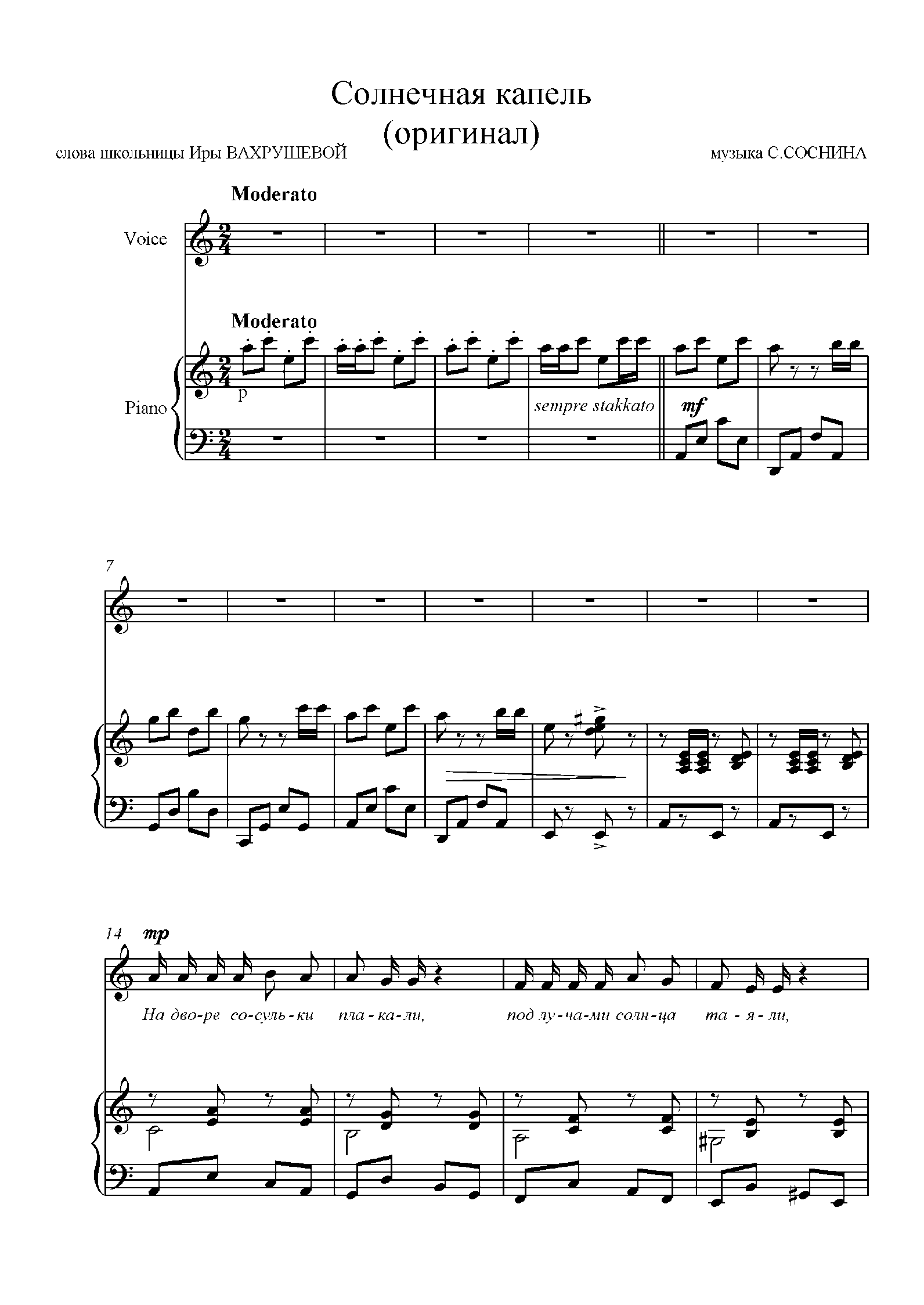 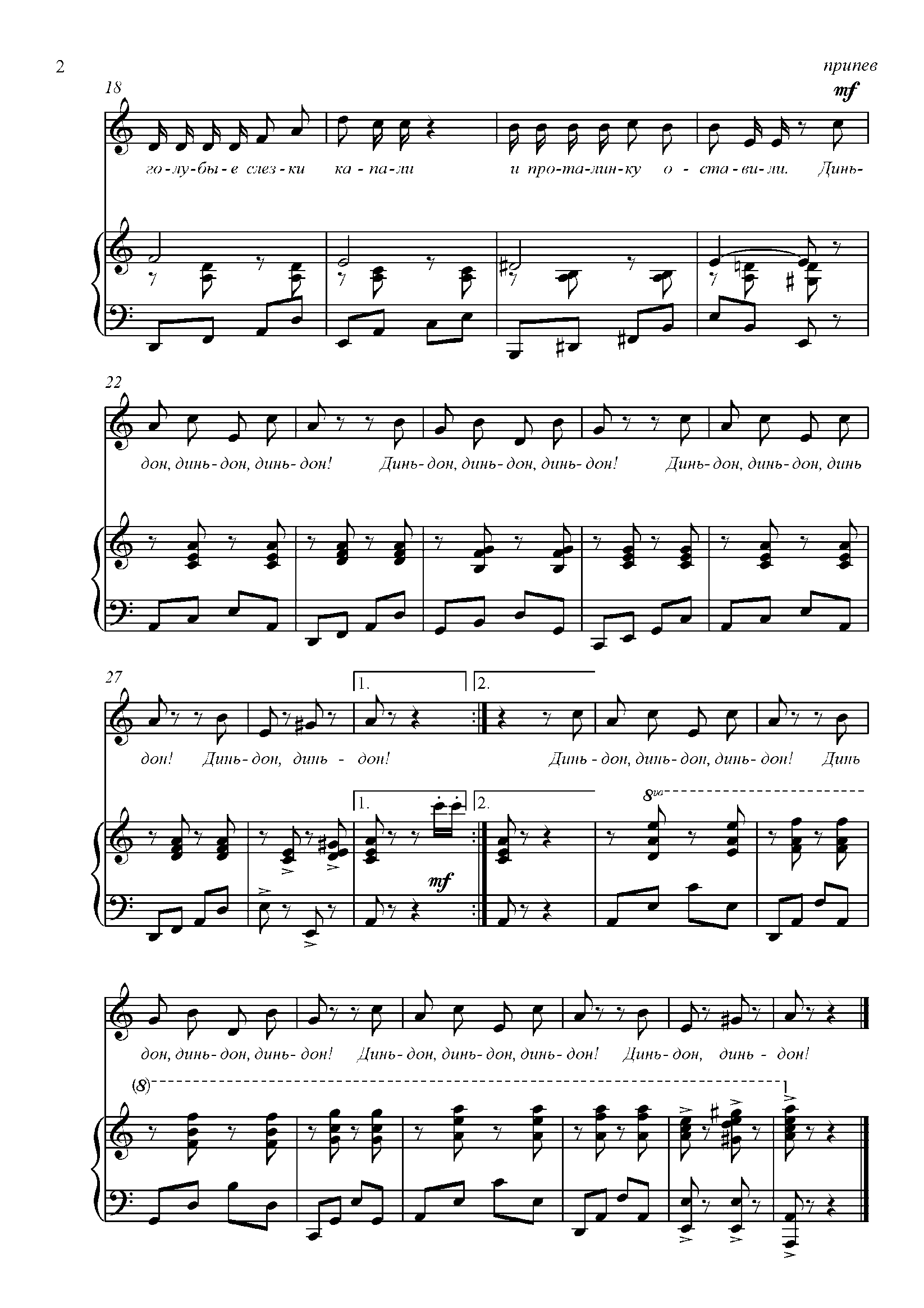 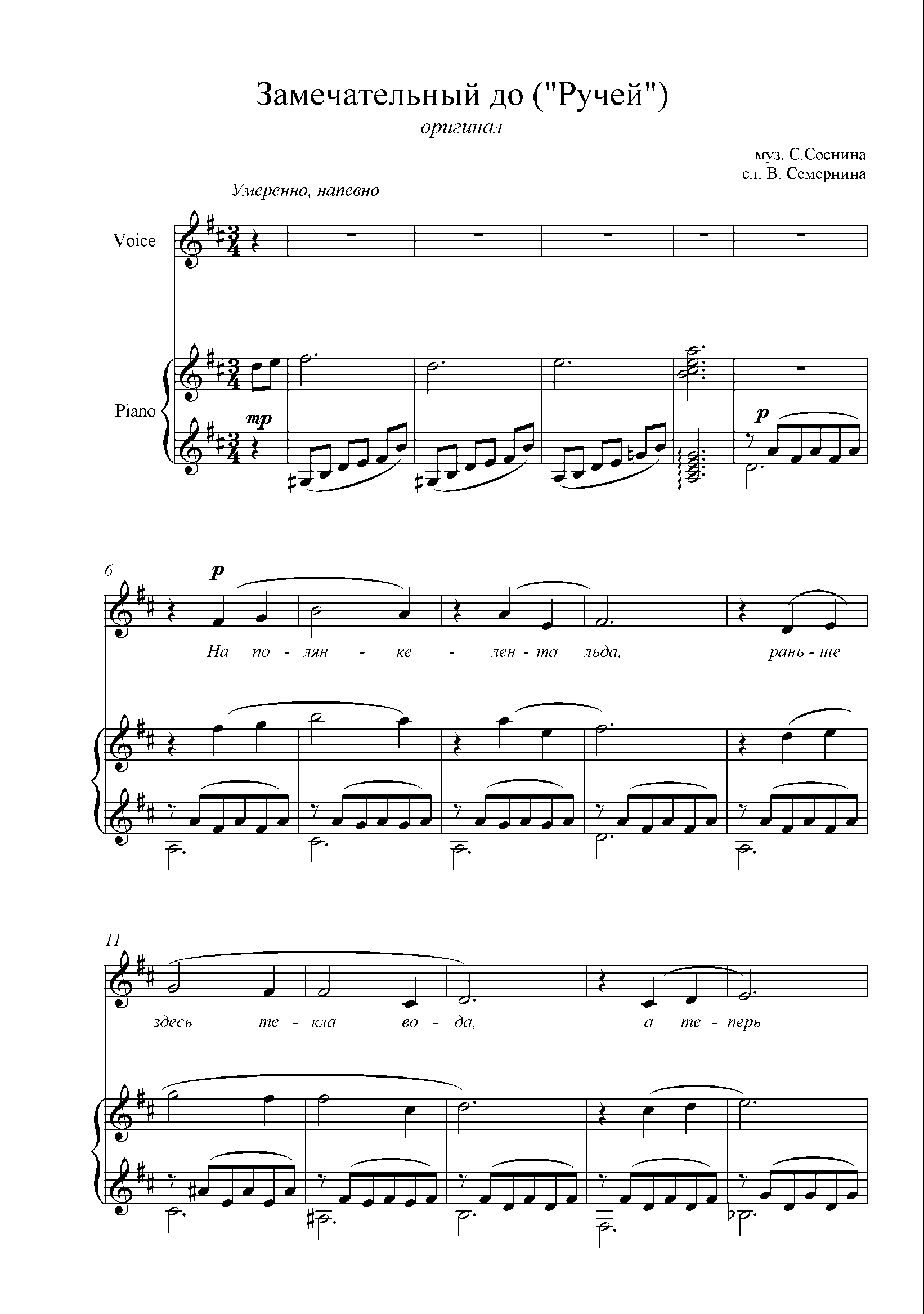 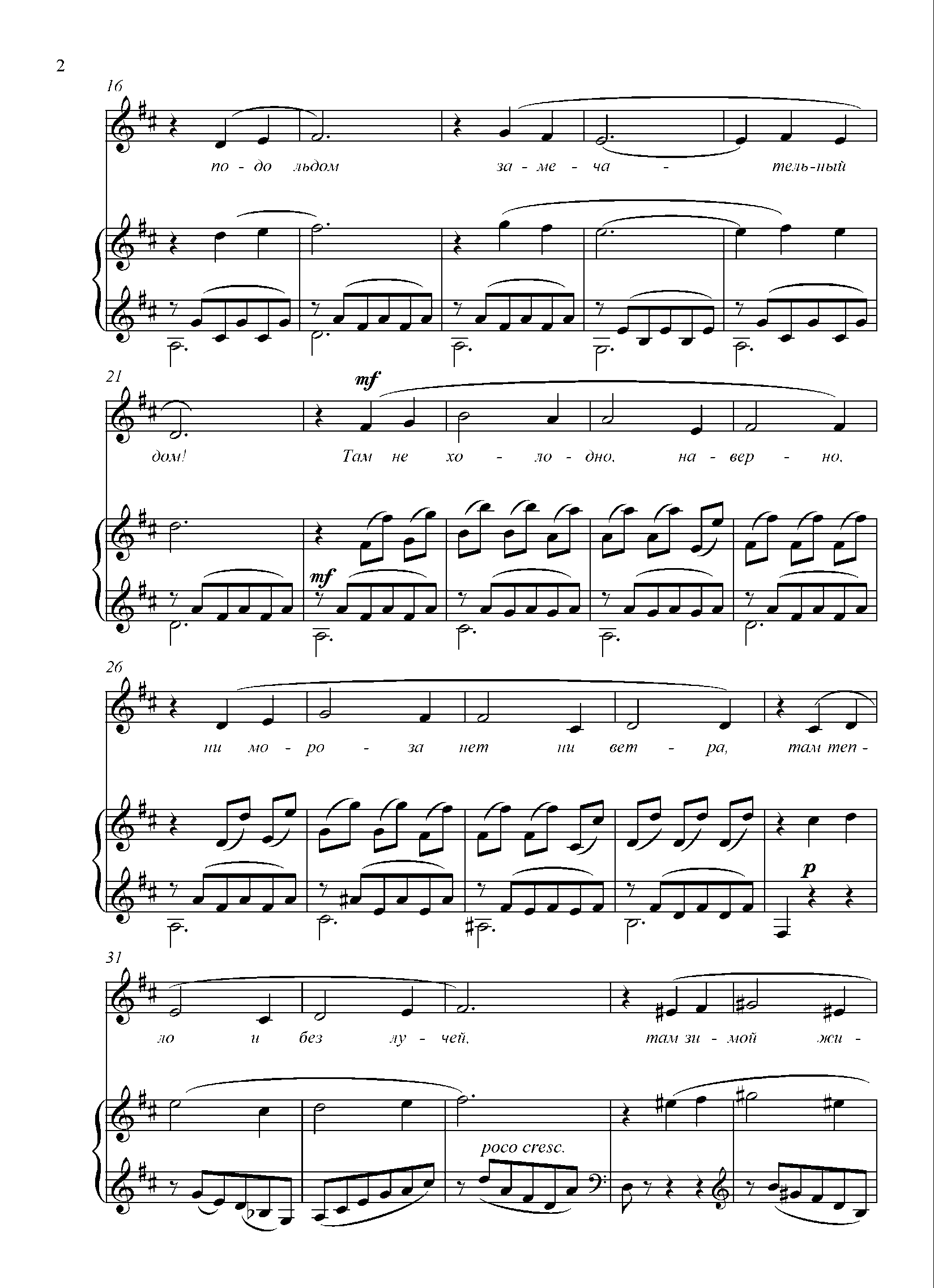 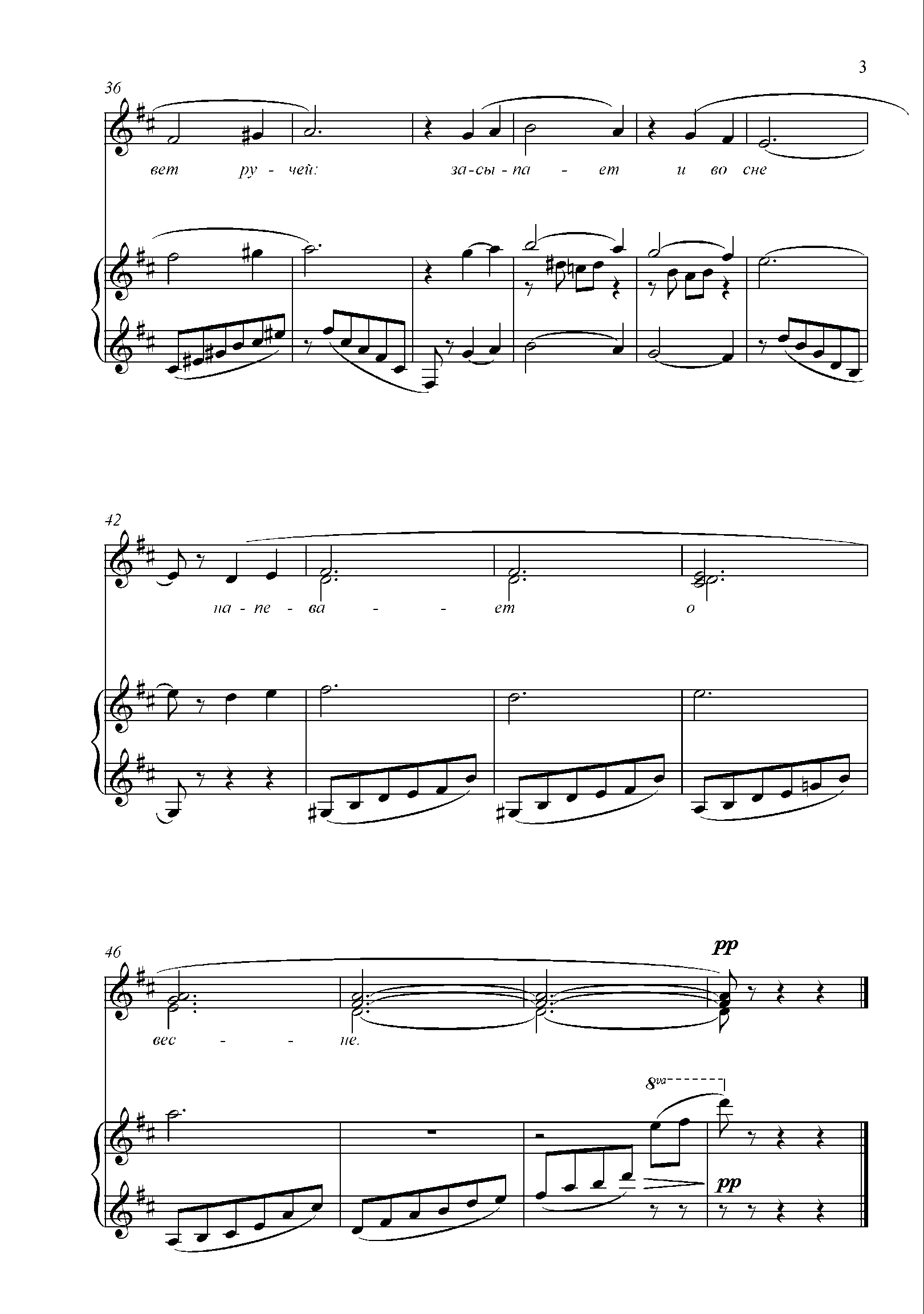 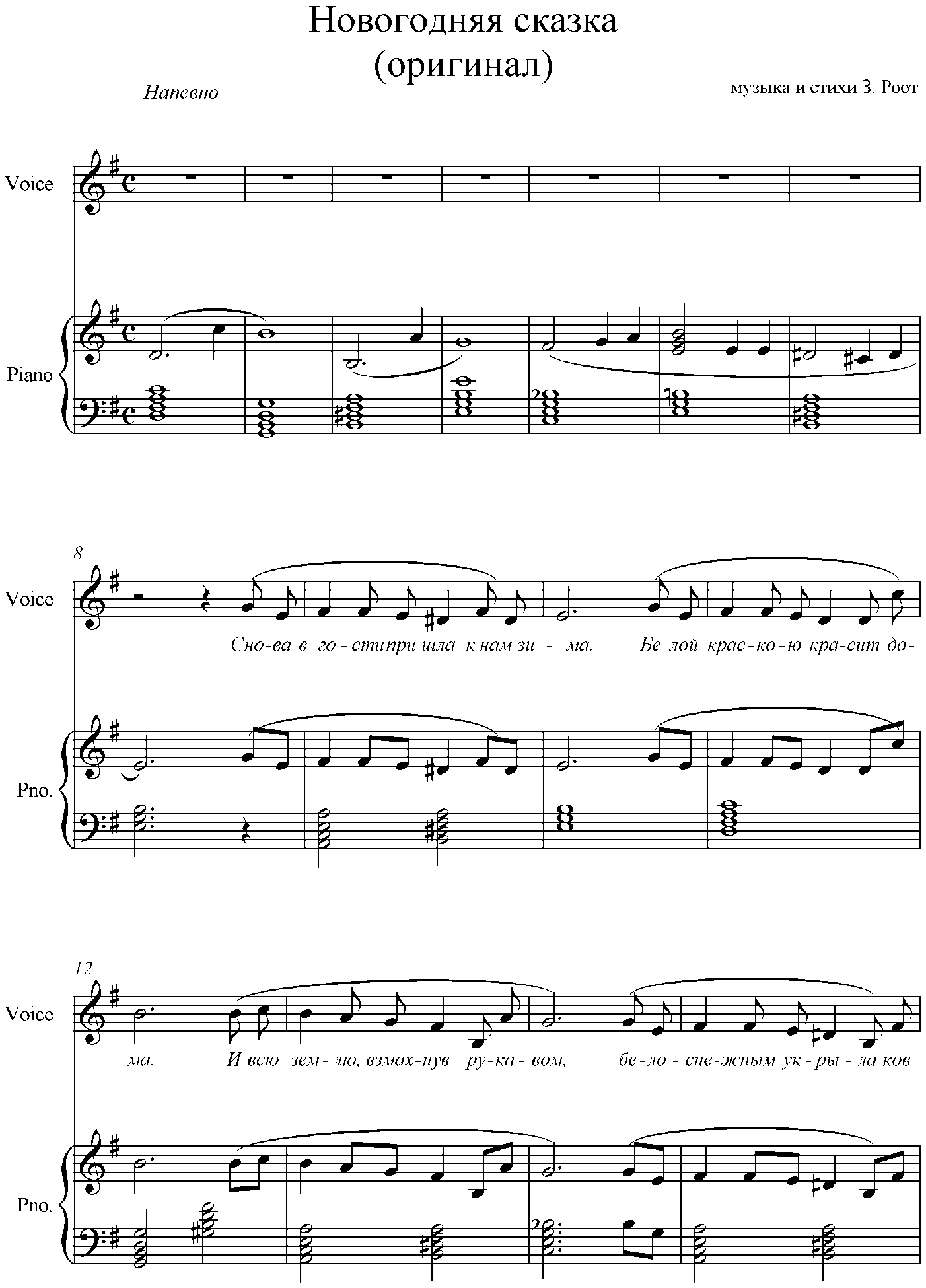 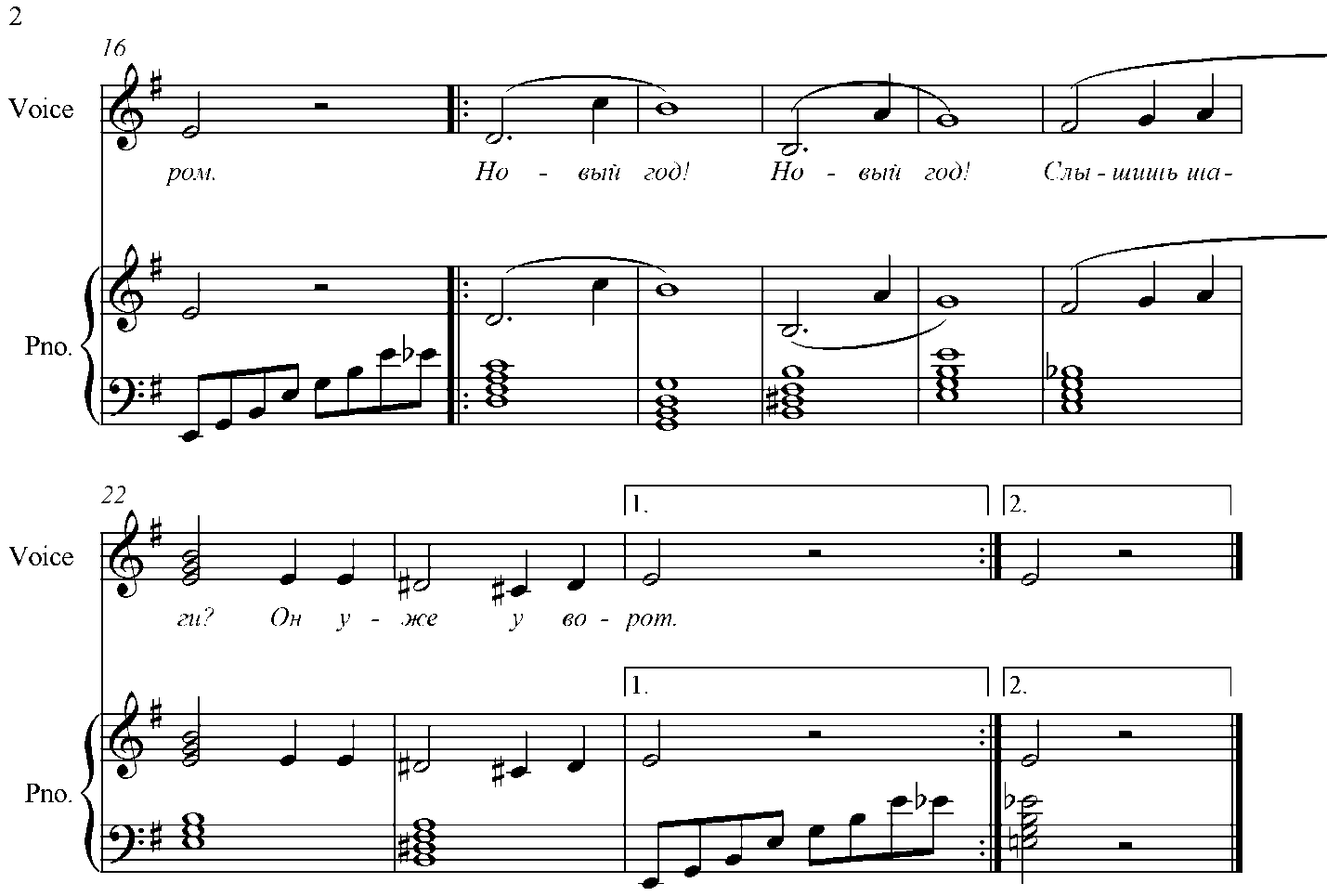 Припев:Новый год! Новый год!Слышишь шаги? Он уже у ворот.Новый год! Новый год!Сказку волшебную нам принесет.2. За окном снег кружится, метет.А метелица песни поет.Волшебство к нам приходит с тобойВместе с елкой и доброй зимой.Припев:3. 	Чудо-сказка откроет нам дверь,Только ты в это чудо поверь!Если сказку послушаешь ты,То вернутся из детства мечты.Припев: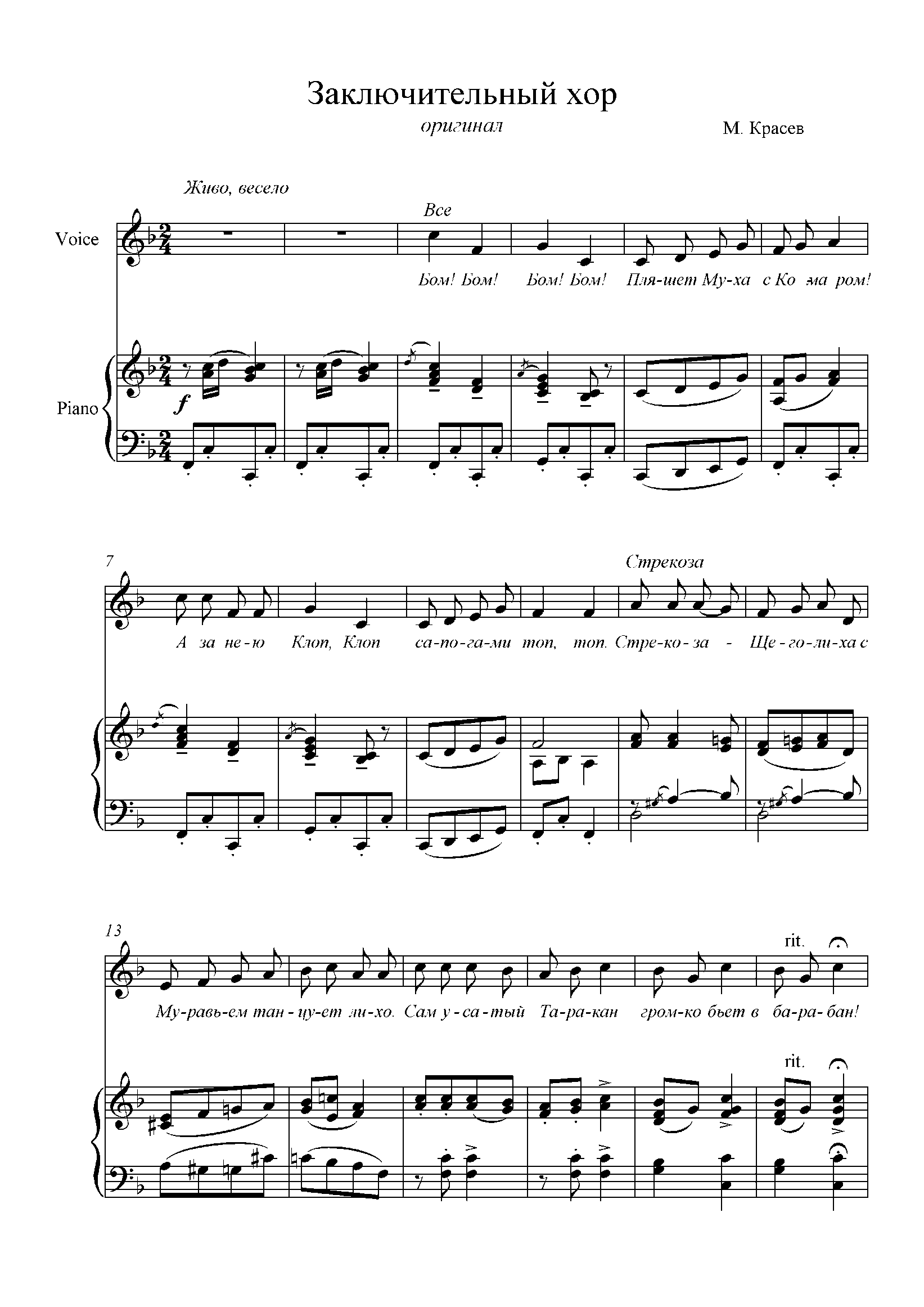 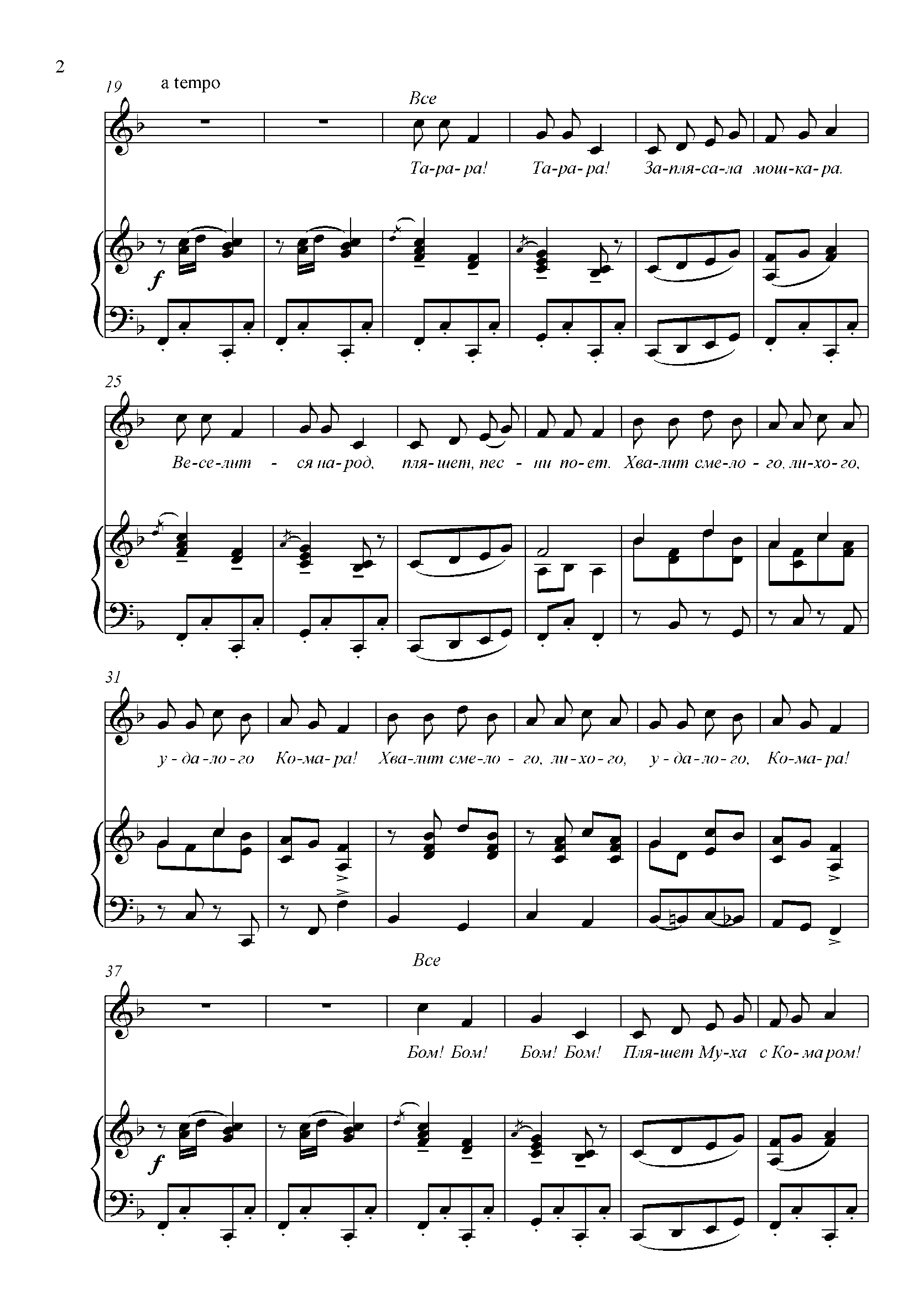 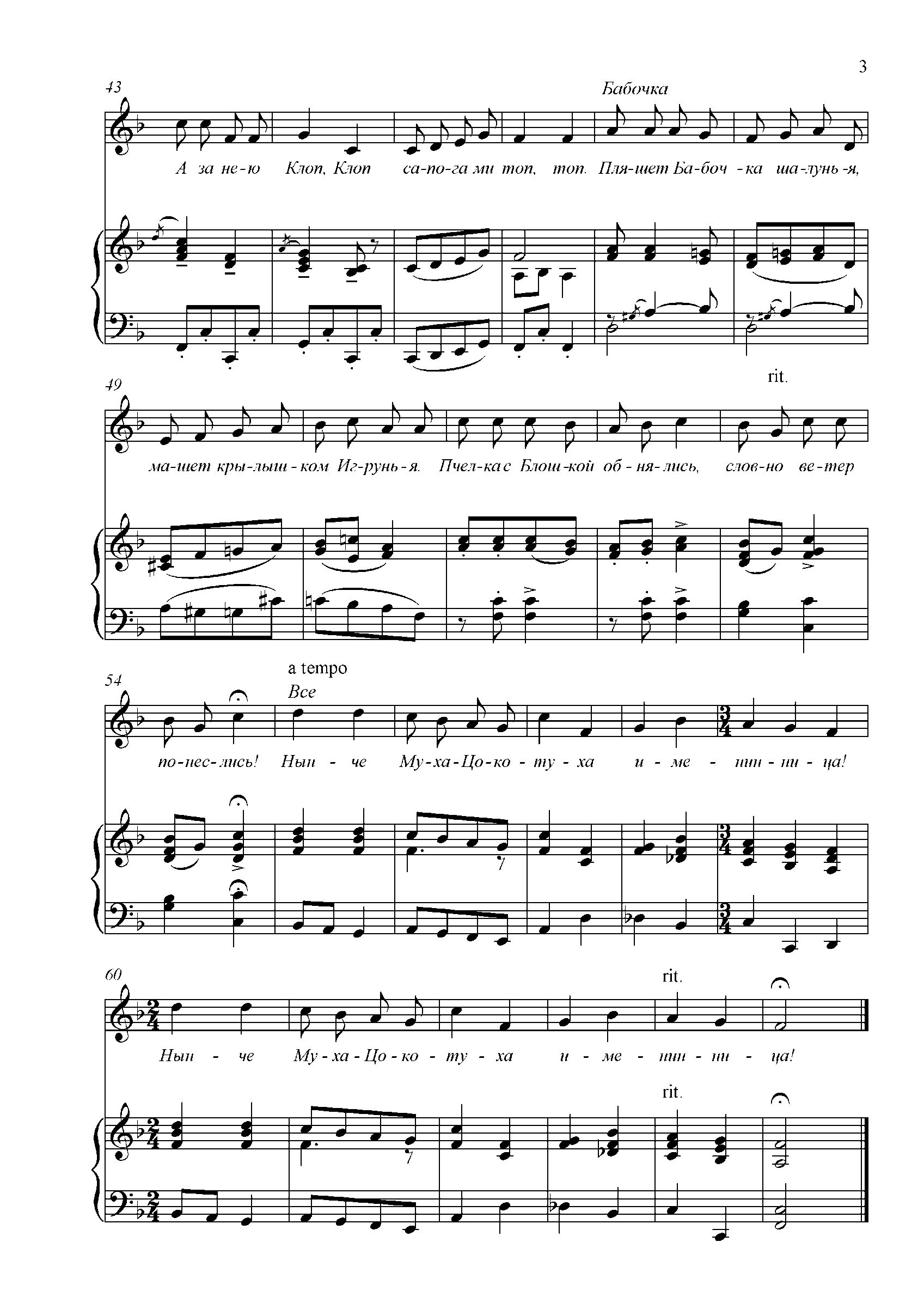 